LAMILUX presents flame-retardant, fibre-reinforced plasticsThe modular system for GRP flame retardant solutions: LAMILUX FireShield®The fibre-reinforced plastics in the LAMILUX FireShield® product family ensure optimum performance, including in terms of flame retardance. They can be individually configured according to different fire protection standards and for specific requirements. LAMILUX FireShield® thus has a unique position on the market.The LAMILUX FireShield® product family includes solutions for a wide range of flame retardant requirements in the construction industry as well as for the transport industry on land, water or in the air. Thanks to different reinforcements and different resin systems, LAMILUX FireShield® can be customized to meet flame retardant requirements as well as a wide range of requirements in terms of mechanics, appearance, hygiene and functionality.Tailor-made solutions for every applicationThanks to LAMILUX’s unique modular system, no wishes of the customers are left unfilfilled. Currently four different variants of the product family enable LAMILUX FireShield® to be adapted to the flame retardant requirements, e.g. in accordance with DIN EN 13501, BS 476 or ASTM E-84, and other application-specific customer requirements. The products can also be supplemented, for example, with LAMILUX AntiBac for an antibacterial effect. More safety thanks to halogen-free flame retardancyHalogen-containing flame retardants cause corrosive and toxic gases in the event of fire, posing an additional hazard to humans and animals as well as goods. LAMILUX FireShield® is free of halogen-containing flame retardants:  Another advantage for safety in the event of a fire.For visible and non-visible applicationsLAMILUX FireShield® also covers a wide range in optical appearance: from puristic laminate as a material for non-visible construction applications, to a fibre-free and sandable flame-retardant coating for subsequent painting or gluing, to a gelcoat surface for hygiene, optimum cleanability, optimum resistance to UV rays and weathering and customised design in a wide range of colours.…www.lamilux.comAbout LAMILUX Composites GmbHLAMILUX Composites GmbH has been producing fibre-reinforced plastics for around 70 years. The medium-sized company is the leading European producer thanks to its technologically advanced continuous production process, large manufacturing capacities and wide product range. LAMILUX supplies customers around the globe in a wide range of sectors, such as the building industry, the automotive and recreational vehicle sectors, refrigerated store room and cell construction, and many other industrial sectors. With around 1,200 employees, in 2020, LAMILUX generated a turnover of €293 million. The family-managed company is based in Rehau, Bavaria.Image description: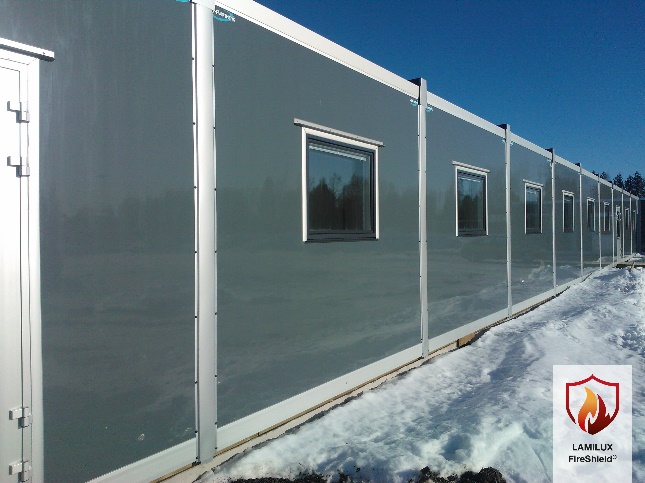 With various reinforcements and resin systems, LAMILUX FireShield® can be custom-configured to meet a wide range of requirements in terms of mechanics, appearance, hygiene and functionality in addition to flame retardancy.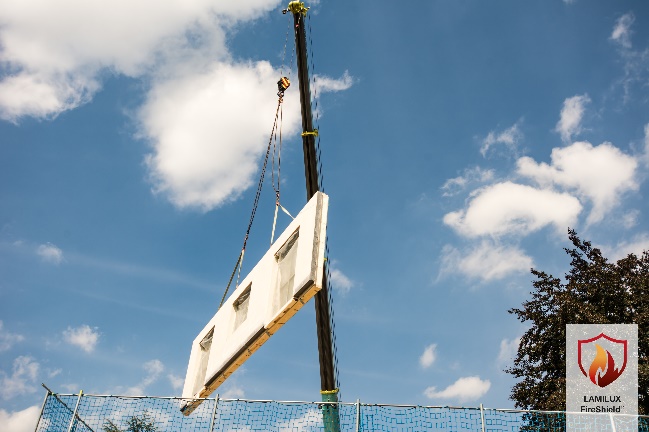 The LAMILUX FireShield® product family includes solutions for a wide range of flame protection requirements in the construction industry as well as for the transport industry on land, at sea or in the air.